附件4中国教育学会会员入会途径申请中国教育学会个人及单位会员，可通过以下三种途径申请入会。第一种：扫描下方二维码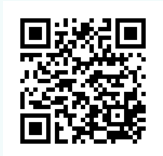 第二种：登陆中国教育学会官方网站http://www.cse.edu.cn/第三种：登陆中国教育学会会员服务平台http://vip.sanchijiangtai.com/会员咨询电话：010－61199787  田老师